BMW
Corporate CommunicationsInformacja prasowa
Lipiec 2014
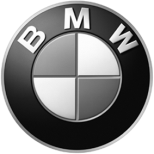 Face lift motocykli BMW Motorrad na rok modelowy 2015. Specjalny model K 1300 S Motorsport.Monachium. W modelach rocznika modelowego 2015 BMW Motorrad wprowadzi liczne zmiany, a do programu sprzedażnego dojdzie model specjalny K 1300 S Motorsport. Modele po liftingu można zamawiać u wszystkich dealerów BMW Motorsport od sierpnia 2014.BMW F 700 GS.Do palety kolorów dołączają następujące nowe lakiery lub kombinacje lakierów:Alpine white 3Black storm metallic/ Racing red / rama lakierowana na czerwono / sprężyna wahacza lakierowana na czerwono (standard)Racing blue metallic mattNie będą już dostępne lakiery Red apple metallic, Ostra grey metallic matt i Glacier silver metallic.BMW F 800 GS.Do palety kolorów dołączają następujące nowe lakiery lub kombinacje lakierów:Light white / Black storm metallic / rama lakierowana na czerwono / sprężyna wahacza lakierowana na czerwono (standard)Racing red Lakier Alpine white 3 pozostaje w palecie. Nie będą już dostępne lakiery Cordoba blue i Kalamata metallic matt.BMW F 800 GS Adventure.Do palety kolorów dołączają następujące nowe lakiery lub kombinacje lakierów:Alpine white 3Kalamata metallic matt Nie będą już dostępne lakiery Racing red i Sandrover matt.BMW F 800 GT.Do palety kolorów dołącza lakier:Montego blue metallicLakiery Dark graphite metallic i Light white pozostaję w programie.Nie będzie już dostępny lakier Valencia orange metallic.BMW R 1200 GS.Od modelu 2015, R 1200 GS będzie nie tylko dostępny w nowych lakierach. Aby zapewnić jeszcze lepszą kulturę pracy silnika, będzie on wyposażany w wał korbowy o większych masach wirujących, jak to ma miejsce w R 1200 GS Adventure oraz R 1200 RT. Ponadto R 1200 GS można będzie zamówić z systemem BMW Motorrad Keyless Ride System jako opcją fabryczną. Umożliwia ona zablokowanie i odblokowanie zarówno stacyjki, jak i klapki wlewu paliwa. Rozruch motocykla odbywa się przez naciśnięcie rozrusznika, jak dotąd. Keyless Ride oznacza, że kluczyk zawsze może pozostać w kieszeni kierowcy. Shift Assistant Pro dostępny jako fabryczna opcja pozwala na zmiany biegów w górę bez użycia sprzęgła, umożliwiając przyspieszanie dosłownie bez przerwy w dostawie momentu obrotowego. Możliwe jest również redukowanie biegów bez użycia sprzęgła.Przegląd nowości w R 1200 GS:Zwiększone masy wirujące na wale korbowym;Shift Assistant Pro (opcja);Keyless Ride (opcja);Nowy lakier Alpine white w połączeniu z czarnymi elementami układów napędowego i jezdnego;Nowy lakier Frozen dark blue metallic;Nowy lakier Black storm metallicZ dotychczasowej palety lakierów nie będą już dostępne Thunder grey metallic oraz Bluefire.BMW R 1200 GS Adventure.Od rocznika modelowego 2015, R 1200 GS Adventure będzie wyposażony w elementy czyniące prowadzenie w nawet najdłuższych trasach jeszcze dynamiczniejszym i bardziej komfortowym. Nowy R 1200 GS Adventure GS można będzie zamówić z systemem BMW Motorrad Keyless Ride System jako opcją fabryczną. Umożliwia ona zablokowanie i odblokowanie zarówno stacyjki, jak i klapki wlewu paliwa. Rozruch motocykla odbywa się przez naciśnięcie rozrusznika, jak dotąd. Keyless Ride oznacza, że kluczyk zawsze może pozostać w kieszeni kierowcy. Shift Assistant Pro dostępny jako fabryczna opcja pozwala na zmiany biegów w górę bez użycia sprzęgła, umożliwiając przyspieszanie dosłownie bez przerwy w dostawie momentu obrotowego. Możliwe jest również redukowanie biegów bez użycia sprzęgła. Motocykl będzie też można zamówić fabrycznie z obniżonym zawieszeniem, dzięki czemu przy obniżeniu siodła o 30 mm (do 860 mm), R 1200 GS Adventure będzie teraz dogodny także dla tych klientów, dla których poprzednia wysokość siedziska stanowiła przeszkodę nie do obejścia. Jeśli konieczne będzie dalsze obniżenie siedziska, motocykl można będzie teraz wyposażyć w siodło z modelu R 1200 GS, co obniży wysokość o kolejne 20 mm.Przegląd nowości w R 1200 GS Adventure:Zawieszenie obniżone o 30 mm (opcja);Niższe siodło z R 1200 GS (opcja);Shift Assistant Pro (opcja);Keyless Ride (opcja).BMW R 1200 RT.Od rocznika modelowego 2015, R 1200 RT będzie dostarczany w nowym, dwukolorowym wykończeniu, można będzie go też zamówić z systemem BMW Motorrad Keyless Ride System jako opcją fabryczną. Umożliwia ona zablokowanie i odblokowanie zarówno stacyjki, jak i klapki wlewu paliwa. Rozruch motocykla odbywa się przez naciśnięcie rozrusznika, jak dotąd. Keyless Ride oznacza, że kluczyk zawsze może pozostać w kieszeni kierowcy.Przegląd nowości w R 1200 RT:– Keyless Ride (opcja);Nowe dwubarwne wykończenie San Marino blue metallic/ Granite grey metallic matt .Lakier Quartz blue metallic nie będzie już dostępny.BMW K 1600 GT oraz GTL.Od rocznika modelowego 2015, luksusowe motocykle turystyczne BMW K 1600 GT oraz GTL będą dostarczane w nowych lakierach. Ponadto oba te warianty będą dla wyższego poziomu bezpieczeństwa przy przyspieszaniu seryjnie wyposażone w Dynamic Traction Control (DTC). Oba warianty będzie można zamówić z BMW Motorrad Keyless Ride System jako opcją fabryczną (obecną już w K 1600 GTL Exclusive). Umożliwia ona zablokowanie i odblokowanie zarówno stacyjki, jak i klapki wlewu paliwa. Rozruch motocykla odbywa się przez naciśnięcie rozrusznika, jak dotąd. Keyless Ride oznacza, że kluczyk zawsze może pozostać w kieszeni kierowcy.Wśród innych nowości w K 1600 GT/ GTL znajdują się światła do jazdy dziennej oraz asystent ruszania pod górę Hill Start Control. K 1600 GT oraz GTL będą teraz wyposażane w zestaw zegarów z K 1600 GTL Exclusive – z nowymi cyferblatami i wyjątkowo ekskluzywnym chromowym wykończeniem.Przegląd nowości w K 1600 GT/ GTL:Dynamic Traction Control DTC;Keyless Ride (opcja);Światła do jazdy dziennej (opcja);Hill Start Control (opcja);Pakiet bezpieczeństwa bez DTC, obejmujący światła do jazdy dziennej i Hill Start Control (opcja);Zestaw zegarów z nowymi cyferblatami i chromowym wykończeniem;Nowe lakiery Black storm metallic (GT i GTL), Glacier silver metallic (GTL) , Light white (GT).Nie będą już dostępne lakiery Dark graphite metallic (GT i GTL), Damask red metallic (GTL) i Montego blue metallic (GT).Model specjalny BMW K 1300 S Motorsport.Sportowa turystyka, komfort nawet na najdłuższych dystansach i znakomite prowadzenie oraz bezpieczeństwo – te zalety BMW K 1300 S znamy od lat. Ekskluzywnym modelem specjalnym  K 1300 S Motorsport, BMW Motorrad podkreśla dynamiczny charakter tego popularnego sportowo-turystycznego motocykla.BMW K 1300 S Motorsport ma jeszcze bardziej atletyczny charakter dzięki lakierowaniu w barwy BMW Motorsport Black storm metallic, Light white i Lupine blue metallic, łączonymi z czerwonymi pasami dekoracyjnymi. Fascynujący efekt kontrastu zapewniają czarny spoiler silnika i przyciemniana szyba przednia. Dla optymalizacji prowadzenia, motocykl wyposażony jest w koła HP, tylny tłumik Akrapovic i podnóżki HP dla kierowcy i pasażera.Nowości w BMW K 1300 S Motorsport:Lakiery BMW Motorsport Black storm metallic, Light white i Lupine blue metallic;Przyciemniana szyba;Podnóżki HP dla kierowcy i pasażera; Koła HP;Tylny tłumik Akrapovic.Nie są już dostępne lakiery Titanium silver metallic/ Sapphire black metallic oraz Racing red / Sapphire black metallic/ Alpine white 3.Premiera rynkowa BMW K 1300 S Motorsport odbędzie się 1 sierpnia 2014. Cena – od 19 950 euro (z 19% VAT).BMW K 1300 R.Od rocznika modelowego 2015, BMW K 1300 R będzie dostępny w następujących lakierach:Sapphire black metallic/ Black satin gloss.Niedostępne są już lakiery Racing red / Sapphire lack metallic.BMW C evolution.Dla poprawy komfortu, od rocznika modelowego 2015, innowacyjny elektryczny skuter BMW C Evolution może być wyposażany w opcjonalne komfortowe siodło. Jest ono dostępne również jako akcesorium do montażu pozafabrycznego.W przypadku pytań prosimy o kontakt z:Katarzyna Gospodarek, Corporate Communications ManagerTel.: +48 728 873 932, e-mail: katarzyna.gospodarek@bmw.plBMW GroupBMW Group, reprezentująca marki BMW, MINI i Rolls-Royce, jest jednym z wiodących na świecie producentów samochodów i motocykli w segmencie premium, a także dostawcą wysokiej jakości usług finansowych i mobilnościowych. Ten międzynarodowy koncern obejmuje 28 zakładów produkcyjnych i montażowych w 13 krajach oraz międzynarodową sieć dystrybutorów z przedstawicielstwami w ponad 140 krajach.W roku 2013 firma BMW Group sprzedała około 1963 mln samochodów oraz 115 215 motocykli na całym świecie. Dochód przed opodatkowaniem za rok finansowy 2013 wyniósł 7,91 mld euro, a obroty wyniosły 76,06 mld euro. Na dzień 31 grudnia 2013 r. globalne zatrudnienie w przedsiębiorstwie wynosiło 110 351 pracowników.Sukces BMW Group od samego początku wynika z myślenia długofalowego oraz podejmowania odpowiedzialnych działań. Dlatego też przedsiębiorstwo stworzyło politykę równowagi ekologicznej i społecznej w całym łańcuchu dostaw, pełnej odpowiedzialności za produkt i jasnych zobowiązań do oszczędzania zasobów, która to stanowi integralną część jego strategii rozwoju.www.bmwgroup.com Facebook: http://www.facebook.com/BMW.PolskaTwitter: http://twitter.com/BMWGroupYouTube: http://www.youtube.com/BMWGroupviewGoogle+: http://googleplus.bmwgroup.com